INSTRUCTION DETECTION SYSTEM MENGGUNAKAN SNORTTUGAS 4scanning situs target sambil menjalankan wireshark, kemudian compile menggunakan snort, lihat apa yang terjadi? Buat table dari hasil alertBuat grafiknyaLangkah – langkah dilakukanScanning target menggunakan Nmap dan Wireshark dengan bersamaan.Disini saya menggunakan 2 tools : wireshark dan nmap.Nmap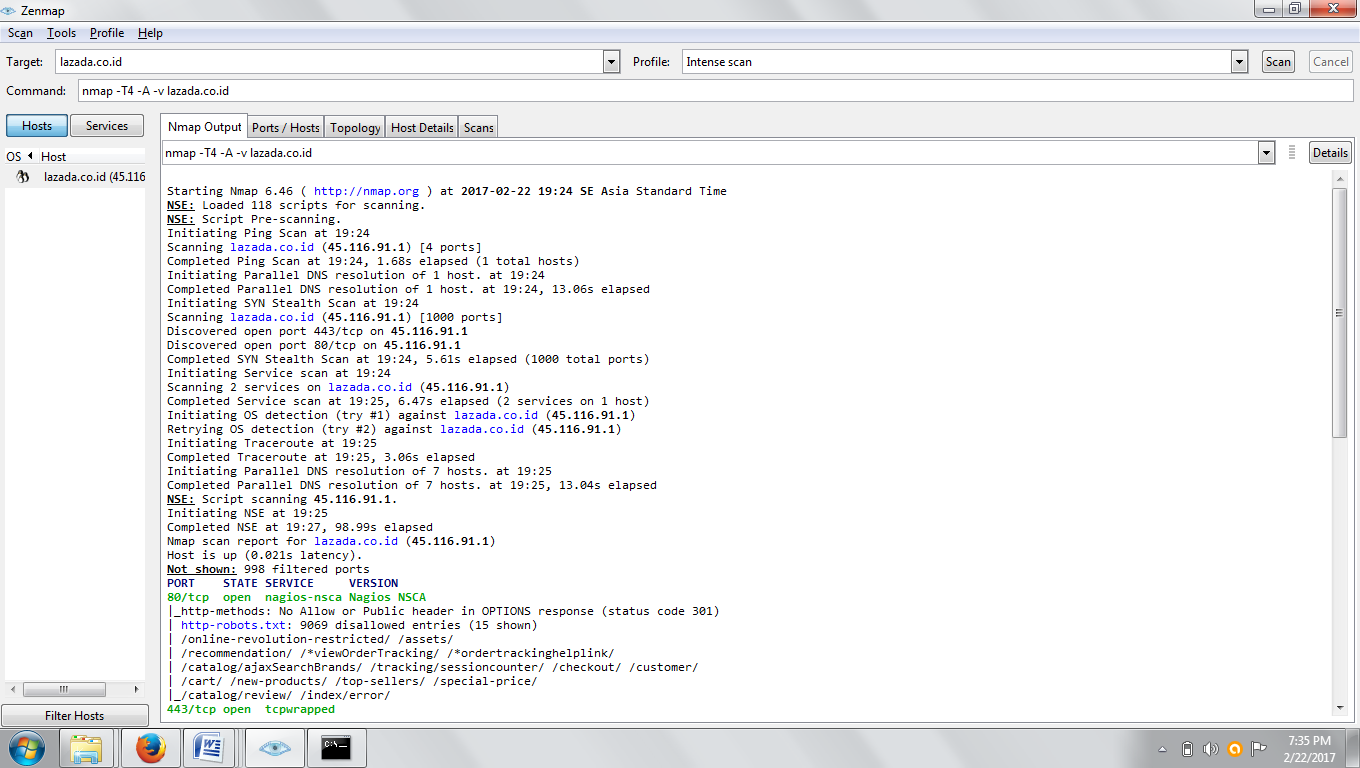 Gambar 2.1 Scanning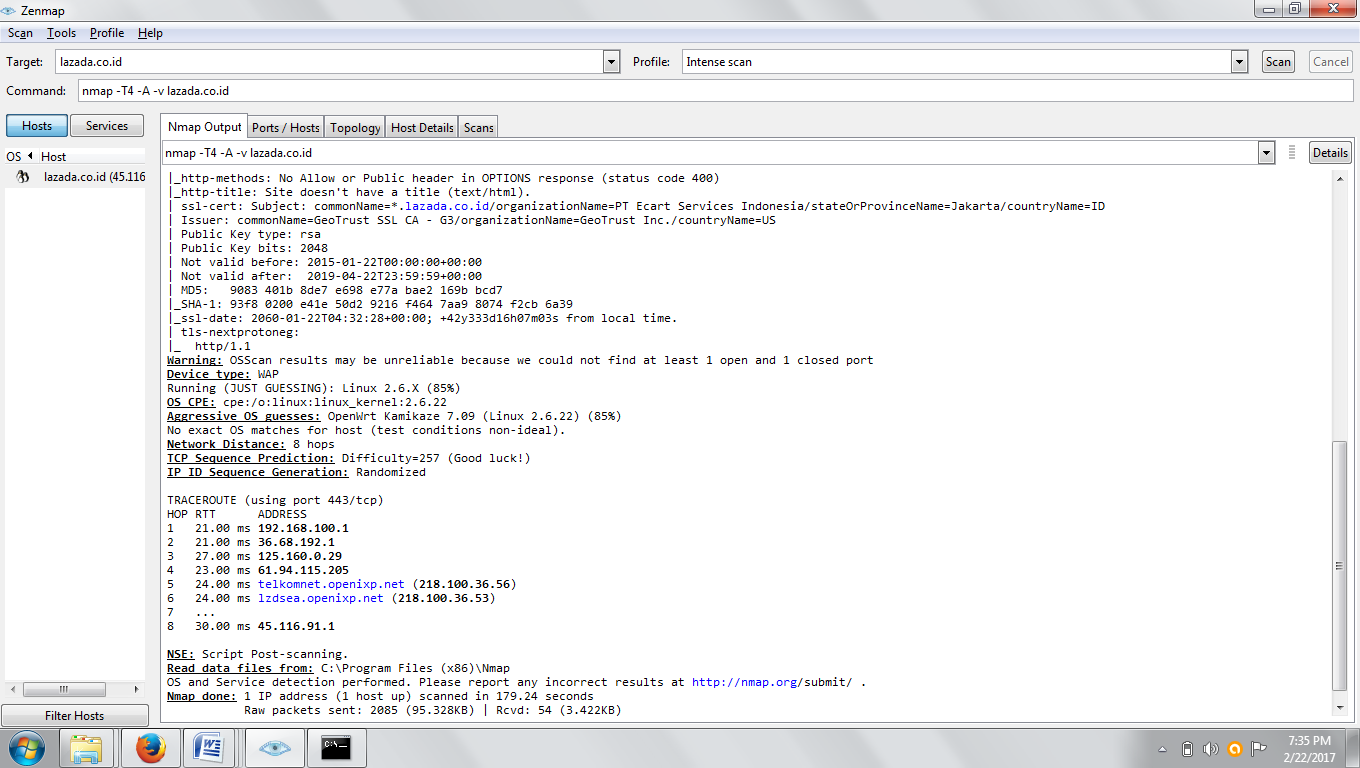 Gambar 2.2 ScanningPada gambar 2.1 saya melakukan scanning terhadap situs target www.lazada.co.id dan saya menjalankan aplikasi wireshark bersamaan untuk melihat traffic data yang terjadi saat sedang melakukan scanning. wireshark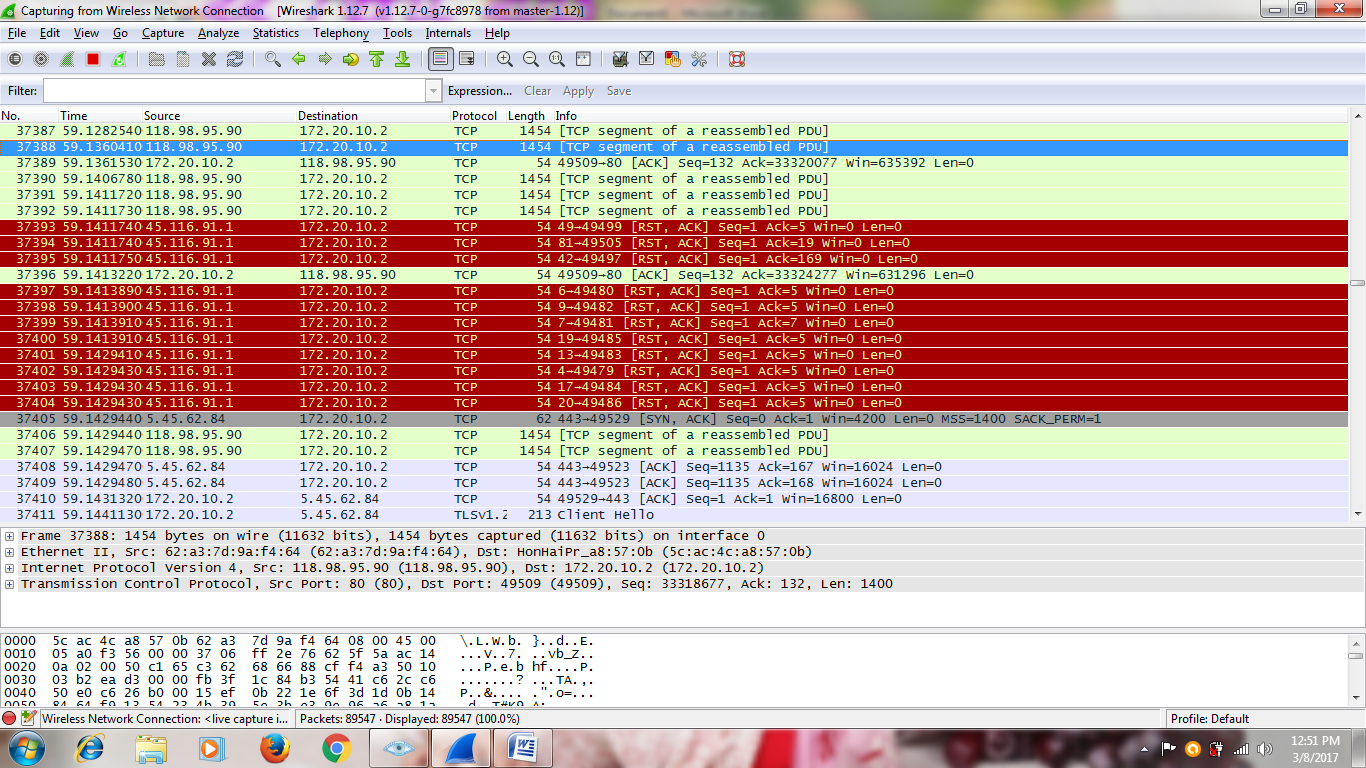 Gambar 2.2 ScanningPada gambar 2.2 diatas merupakan hasil dari traffic di aplikasi wireshark saat melakukan scanning. Compile data menggunakan SnortSetelah kita selesai melakukan scanning di nmap dan mendapatkan data pcap dari wireshak, kita compile file pcap dengan perintah digambar 2.3snort –A fast –c /etc/snort/snort.conf –r (file pcap data dari wireshark).  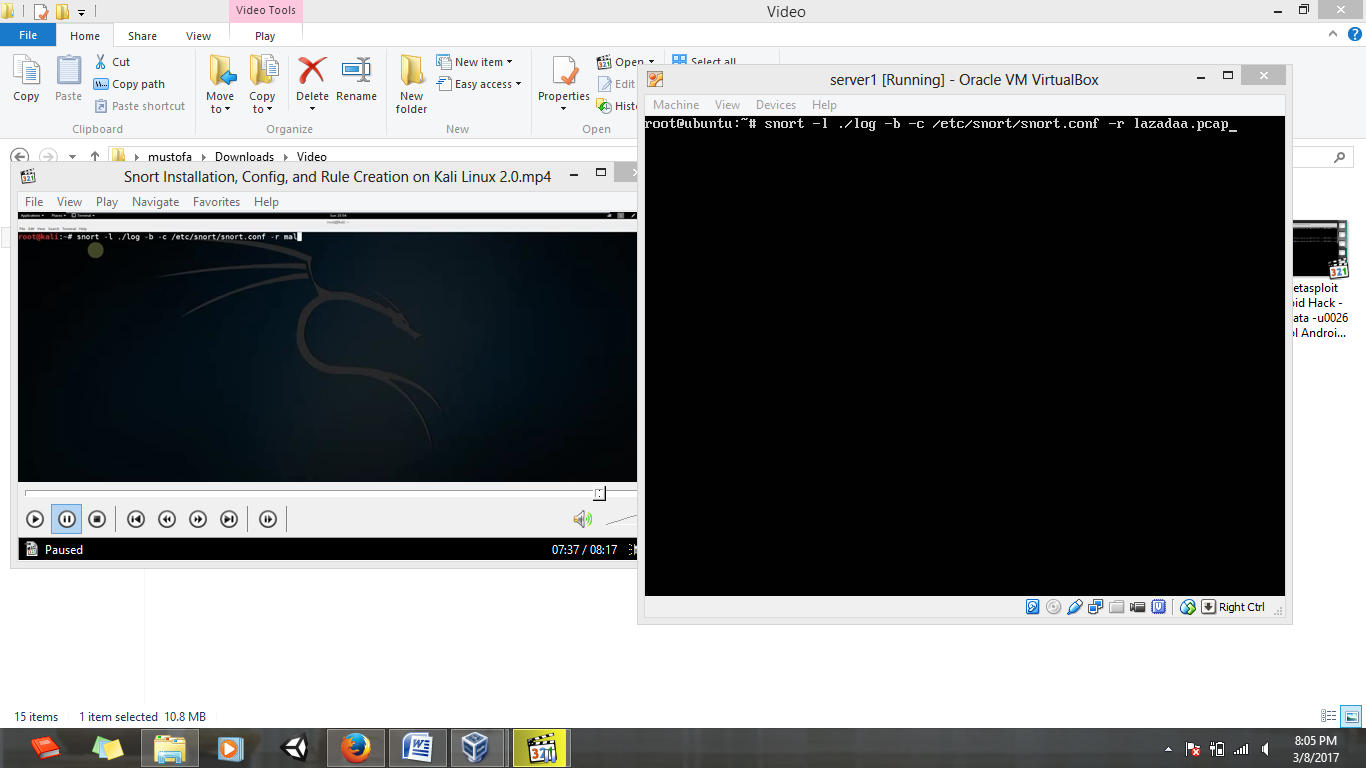 Gambar 2.3Perintah diatas itu untuk mendapatkan hasil alert. Berikut gambar 2.4 hasil alert yang didapatkan.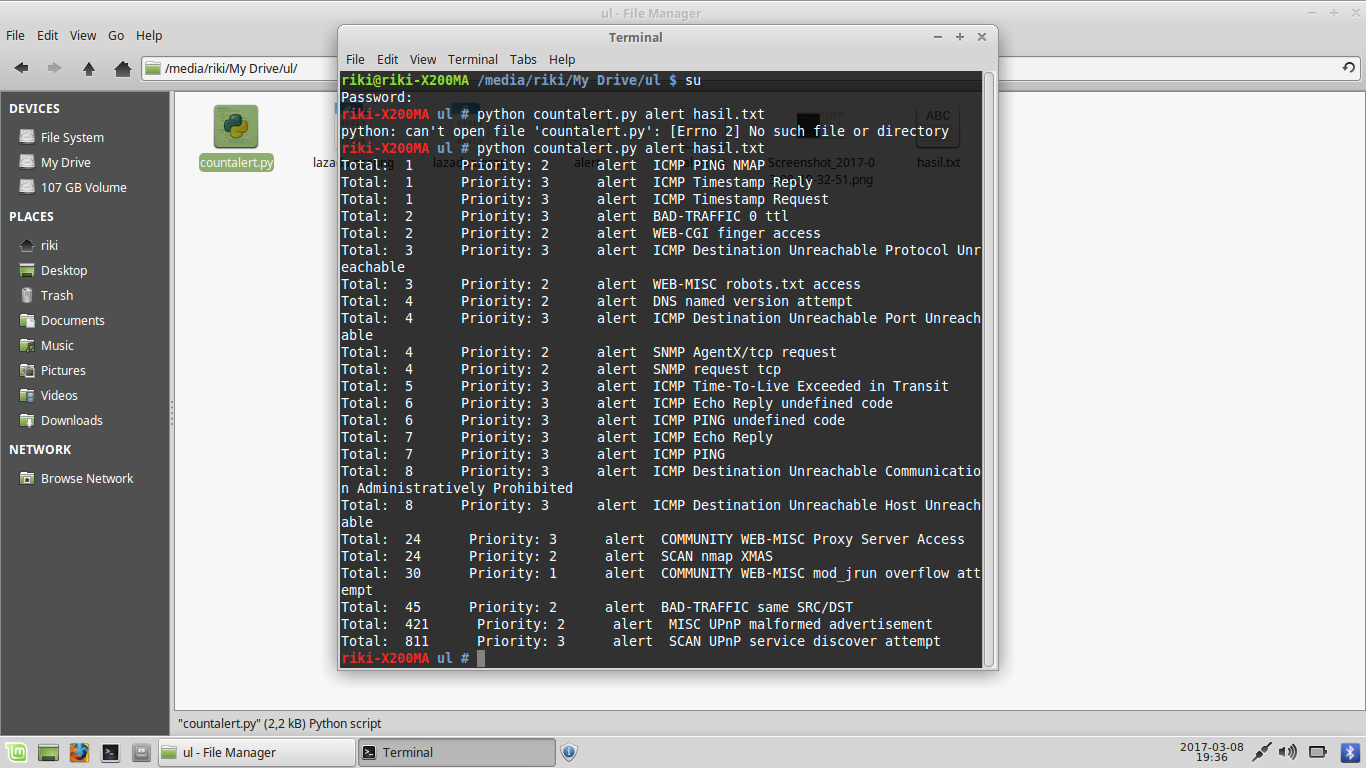 Gambar 2.4HASIL DATASetelah mendapatkan data berikut merupakan tampilan dari hasil sajian data alert berupa table dan grafik.Table data alertGrafik data alertNoAlertJumlah1ICMP PING NMAP12ICMP Timestamp Reply13ICMP Timestamp Request14BAD-TRAFFIC 0 ttl25WEB-CGI finger access26ICMP Destination Unreachable Protocol Unreachable37WEB-MISC robots.txt access38ICMP Destination Unreachable Port Unreachable49DNS named version attempt410SNMP AgentX/tcp request411SNMP request tcp412ICMP Time-To-Live Exceeded in Transit513ICMP Echo Reply undefined code614ICMP PING undefined code615ICMP Echo Reply716ICMP PING717ICMP Destination Unreachable Communication Administratively Prohibited818ICMP Destination Unreachable Host Unreachable819COMMUNITY WEB-MISC Proxy Server Access2420SCAN nmap XMAS2421COMMUNITY WEB-MISC mod_jrun overflow attempt3022BAD-TRAFFIC same SRC/DST4523MISC UPnP malformed advertisement42124SCAN UPnP service discover attempt811